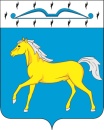 ТЕСИНСКИЙ СЕЛЬСКИЙ СОВЕТ ДЕПУТАТОВМИНУСИНСКОГО РАЙОНАКРАСНОЯРСКОГО КРАЯРЕШЕНИЕ16.12.2023                                           с. Тесь                                            № 121-рсО внесении изменений и дополнений в решение Тесинского сельского  Совета депутатов от 26.05.2020 № 158-рс «Об утверждении Положения о бюджетном процессе в Тесинском сельсовете Минусинского района Красноярского края» (в редакции от 18.08.2020 № 167-рс, от 25.10.2022 № 94-рс)В соответствии со статьей 179 Бюджетного кодекса РФ «Государственные программы Российской Федерации, государственные программы субъекта Российской Федерации, муниципальные программы»,  руководствуясь статьями 20, 24 Устава Тесинского сельсовета Минусинского района Красноярского края, Тесинский сельский  Совет депутатов РЕШИЛ:1. Внести изменения и дополнения в решение Тесинского сельского Совета депутатов  от 26.05.2020 № 158-рс «Об утверждении Положения о бюджетном процессе в Тесинском сельсовете Минусинского района Красноярского края» (в редакции от 18.08.2020 № 167-рс, от 25.10.2022 № 94-рс):1.1. Пункт 2 статьи 13 «Муниципальные программы» главы 3 «Составление проекта местного бюджета» читать в следующей редакции:«2. Объем бюджетных ассигнований на финансовое обеспечение реализации муниципальных программ утверждается решением о бюджете по соответствующей каждой программе целевой статье расходов бюджета в соответствии с перечнем и структурой муниципальных программ, определенными администрацией Тесинского сельсовета.»1.2. Абзац 2 пункта 3 статьи 13 «Муниципальные программы» главы 3 «Составление проекта местного бюджета» читать в следующей редакции:«Муниципальные программы подлежат приведению в соответствие с решением о бюджете не позднее 1 апреля текущего финансового год.»1.3. Статью 14 «Ведомственные целевые программы» главы 3 «Составление проекта местного бюджета» читать считать утратившей силу.2. Контроль за исполнением настоящего решения возложить на  главного бухгалтера О.Д. Матвееву.3. Решение вступает в силу  после его официального опубликования в информационном бюллетене «Вестник Тесинского сельсовета» и подлежит размещению на официальном сайте администрации Тесинского сельсовета в сети «Интернет».Председатель Тесинского
сельского Совета депутатов                                                            Д.В. СоболеваГлава Тесинского сельсовета                                                          А.А. Зотов